平成　　　　年　　　　月　　　　日特定非営利活動法人　吹田歴史文化まちづくり協会　御中浜屋敷「伝統工芸＆手づくり市」ミニステージ　出演申込書※観客に迷惑をかける行為は禁止です。※一部の打楽器(ドラムや太鼓)の使用やカラオケなどは禁止です。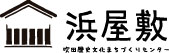 ふりがな年 齢代表者氏名ふりがな人数団体名住　所〒〒〒〒電話番号FAX番号メールアドレス出演内容希望日時(第3希望まで)①20日10:30～ ⑥21日10:30～②20日11:00～ ⑦21日11:00～③20日11:30～ ⑧21日11:30～④20日13:00～ ⑨21日13:00～⑤20日13:30～ ⑩21日13:30～いずれかを→に記入　第一希望　番号(　　　)　第二希望　番号(　　　)　第三希望　番号(　　　)　第一希望　番号(　　　)　第二希望　番号(　　　)　第三希望　番号(　　　)　第一希望　番号(　　　)　第二希望　番号(　　　)　第三希望　番号(　　　)備　品□ワイヤレスマイク・ヘッドセット　　□ＣＤラジカセ□ワイヤレスマイク・ヘッドセット　　□ＣＤラジカセ□ワイヤレスマイク・ヘッドセット　　□ＣＤラジカセ□ワイヤレスマイク・ヘッドセット　　□ＣＤラジカセ